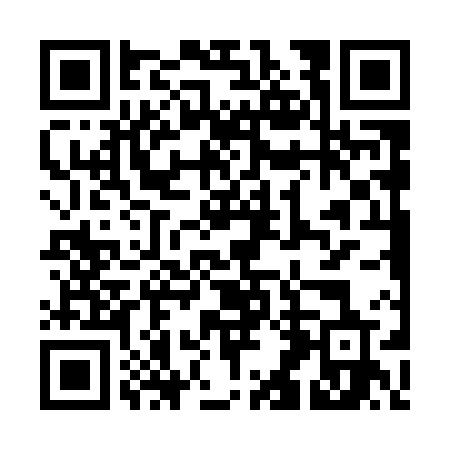 Ramadan times for Rosna-Saaro, EstoniaMon 11 Mar 2024 - Wed 10 Apr 2024High Latitude Method: Angle Based RulePrayer Calculation Method: Muslim World LeagueAsar Calculation Method: HanafiPrayer times provided by https://www.salahtimes.comDateDayFajrSuhurSunriseDhuhrAsrIftarMaghribIsha11Mon4:244:246:3612:204:006:046:048:0912Tue4:204:206:3312:194:026:076:078:1113Wed4:174:176:3012:194:046:096:098:1414Thu4:144:146:2812:194:056:116:118:1715Fri4:114:116:2512:184:076:136:138:1916Sat4:084:086:2212:184:096:166:168:2217Sun4:044:046:1912:184:116:186:188:2418Mon4:014:016:1612:184:136:206:208:2719Tue3:583:586:1312:174:156:226:228:3020Wed3:543:546:1112:174:166:256:258:3321Thu3:513:516:0812:174:186:276:278:3522Fri3:473:476:0512:164:206:296:298:3823Sat3:443:446:0212:164:226:316:318:4124Sun3:403:405:5912:164:236:346:348:4425Mon3:373:375:5612:154:256:366:368:4726Tue3:333:335:5412:154:276:386:388:5027Wed3:293:295:5112:154:296:406:408:5328Thu3:263:265:4812:154:306:426:428:5629Fri3:223:225:4512:144:326:456:458:5930Sat3:183:185:4212:144:346:476:479:0231Sun4:144:146:401:145:357:497:4910:051Mon4:104:106:371:135:377:517:5110:082Tue4:064:066:341:135:397:547:5410:123Wed4:024:026:311:135:407:567:5610:154Thu3:583:586:281:135:427:587:5810:185Fri3:543:546:251:125:438:008:0010:226Sat3:503:506:231:125:458:028:0210:257Sun3:453:456:201:125:478:058:0510:298Mon3:413:416:171:115:488:078:0710:329Tue3:363:366:141:115:508:098:0910:3610Wed3:323:326:121:115:518:118:1110:40